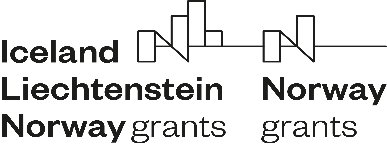 Title of the project: "Knowledge of issues of internal legal order of the partner country, exchange of information, knowledge and experience as the key to increasing the effectiveness of law enforcement agencies in combating organized drug crime."implemented under the funds of the Bilateral Cooperation Fund of the European Economic Area Financial Mechanism 2014-2021 and the Norwegian Financial Mechanism 2014-2021.Project value: 387 291 PLN, including 100% of financing: 387 291 PLN.General description of the project: The main objective of the project is to increase the ability of The Police Central Bureau of Investigation to combat organized crime, mainly of a narcotic nature through identification and elimination of differences between the activities of Polish and Icelandic police, and law enforcement agencies of the Scandinavian countries, including the development of methods, instructions and tools to combat illegal laboratories drug.As part of the project, it is planned to conduct training and study visits, consultations, meetings for exchange of information, good practices and knowledge on the differences between legal systems as well as the organizational structure of law enforcement and judicial authorities of the parties to the initiativeIn addition, it is also planned to conduct training to broaden knowledge of techniques and methods for safe disposal of illegal drug production sites, recognition of production methods and narcotic drugs themselves, tactical methodology for managing objects and further activities characterized by the possibility of a possible chemical threat (liquidation of laboratories ) and the use of unmanned aerial vehicles and other new technologies during the implementation of detention activities and the liquidation of illegal drug production sites.Project activities:Kick-off meeting – conference starting up the projectTraining on general Police issues in Iceland – study visitTraining on combating illegal synthetic drug labs in Poland Job shadowing – study visits in Poland and IcelandSeminar summarizing the project Promotion of the projectThe agreement on the financing of Initiative No. 8 was signed on September 30, 2019project implementation period01.10.2019 – 31.12.2022News:In February 2020, a conference initiating the project was organized, which was attended by 13 representatives of the Polish side and 5 representatives of the Icelandic side. The purpose of the meeting was to present the project, its objectives and schedule, to present the people responsible for the course and coordination of the project, to determine the channels for exchanging information about the project, arrangements for settlements and the flow of documentation, anticipated problems and risks related to the implementation project.Due to the COVID-19 pandemic, the implementation of all activities in consultation with the Icelandic partner has been postponed to 2022.Continuing the project in 2022, two trainings and one study visit were carried out. In March 2022, the implementation of the training focusing on general police issues took place  in Reykjavik (Iceland). The meeting was attended by 10 representatives of the Icelandic side and 12 representatives of the Polish side specializing mainly in combating crime, including organized and drug crime, using international cooperation during their official activities. The meeting was of a training nature.The next training was carried out in April 2022 at the International Training Center for Combating Illegal Drug Laboratories at the Police Training Center in Legionowo. The training was attended by 12 representatives of the Icelandic side and 6 representatives of the Polish side specializing in combating drug crime, performing activities consisting in the liquidation of drug laboratories, conducting procedural activities in such laboratories.In May this year, a study visit to Reykjavik (Iceland) was organized, in which 6 representatives of the Icelandic side and 6 representatives of the Polish side took part. Participants are the investigators of cases in which information exchanged in the framework of international cooperation between the parties to the project has been used or in which international cooperation will be necessary in the future. The meetings were an exchange of experience of operational officers.In the second half of the year, a study visit is planned, during which police officers from Iceland will come to Poland to exchange experiences (job shadowing) and a seminar summarizing the project, in which i.a. high-ranking representatives of the Police of both countries will take part.